Matematyka – lekcja dla II C na 22.10.2020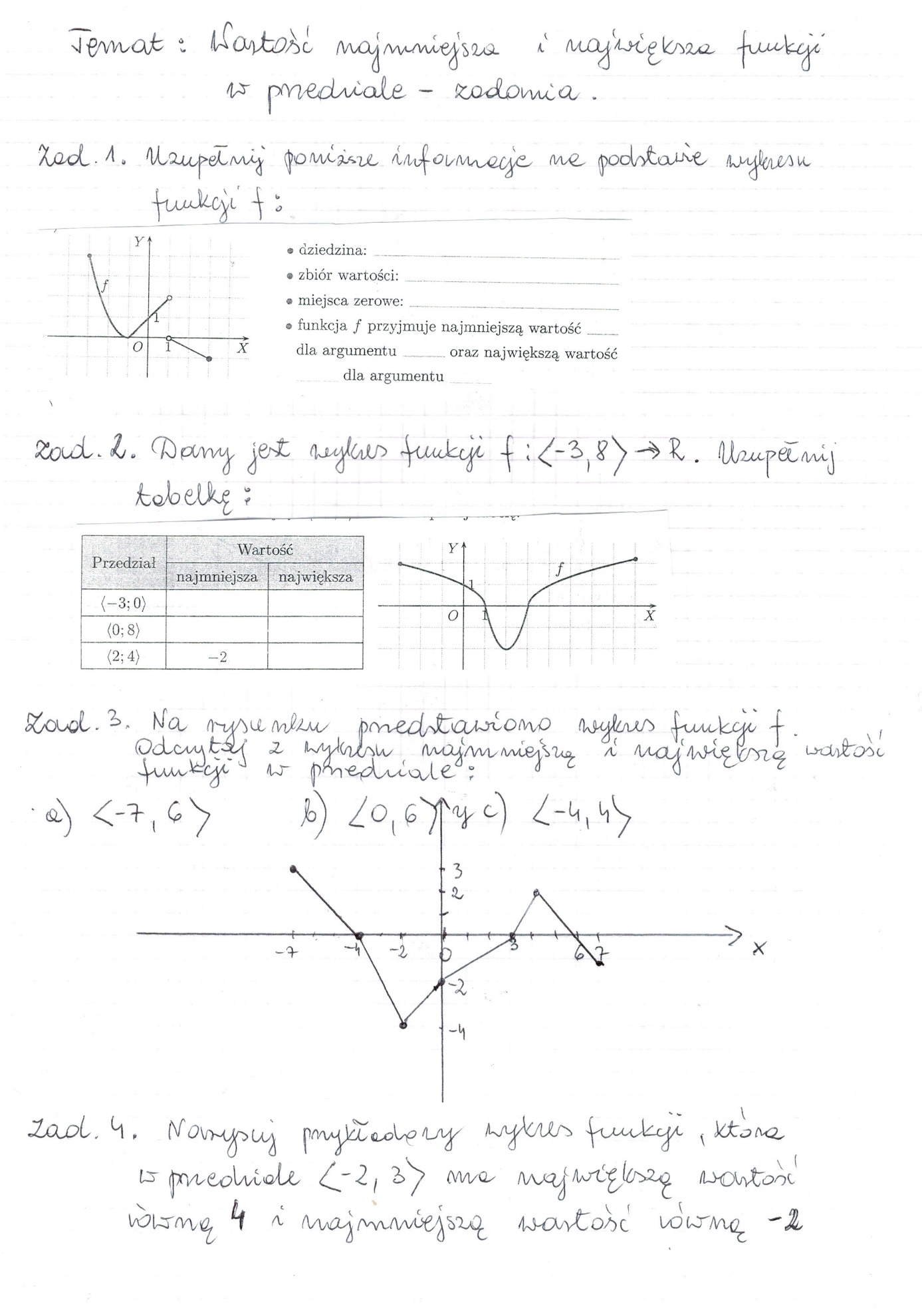 